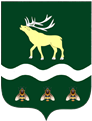 АДМИНИСТРАЦИЯЯКОВЛЕВСКОГО МУНИЦИПАЛЬНОГО РАЙОНА ПРИМОРСКОГО КРАЯ ПОСТАНОВЛЕНИЕ Об утверждении административного регламента предоставления муниципальной услуги «Предоставление земельного
участка, находящегося в государственной или муниципальной собственности,
гражданину или юридическому лицу в собственность бесплатно»
В целях обеспечения информационной открытости деятельности органов местного самоуправления Яковлевского муниципального района и реализации плана перевода массовых социально значимых услуг (сервисов) в электронный формат, в соответствии с  Земельным кодексом Российской Федерации, Федеральными законами от 06.10.2003 № 131-ФЗ "Об общих принципах организации местного самоуправления в Российской Федерации",  от 27.07.2010 № 210-ФЗ «Об организации предоставления государственных и муниципальных услуг», Указом Президента Российской Федерации от 21.07.2020 № 474 «О национальных целях развития Российской Федерации на период до 2030 года», постановлением Администрации Яковлевского муниципального района от 18.05.2022 № 257-НПА «Об утверждении Порядка разработки и утверждения административных регламентов предоставления  муниципальных услуг», руководствуясь Уставом Яковлевского муниципального района, Администрация  Яковлевского муниципального районаПОСТАНОВЛЯЕТ:1. Утвердить  прилагаемый административный регламент предоставления муниципальной услуги «Предоставление земельного участка, находящегося в государственной или муниципальной собственности, гражданину или юридическому лицу в собственность бесплатно» на территории Яковлевского муниципального района Приморского края.          2. Признать утратившими силу постановление Администрации Яковлевского муниципального района:	-  от  29.05.2018 № 351-НПА  «Об утверждении административного регламента предоставления муниципальной услуги «Бесплатное предоставление земельных участков гражданам для индивидуального жилищного строительства».          3. Руководителю аппарата Администрации Яковлевского муниципального района (Сомова О.В.) обеспечить  публикацию настоящего постановления в газете «Сельский труженик» и  на официальном сайте Администрации Яковлевского муниципального района в сети Интернет.4. Контроль исполнения настоящего постановления возложить на первого заместителя главы Администрации Яковлевского муниципального района.          5. Настоящее постановление вступает в законную силу с момента его официального опубликования.Глава района -  глава Администрации Яковлевского муниципального района                                                    А.А. КоренчукУтвержденпостановлением АдминистрацииЯковлевского муниципального районаот _____________ № _______-НПААдминистративный регламент предоставления
муниципальной услуги «Предоставление земельного
участка, находящегося в государственной или муниципальной собственности,
гражданину или юридическому лицу в собственность бесплатно»
на территории Яковлевского муниципального района Приморского краяОбщие положенияПредмет регулирования Административного регламента          1.1. Административный регламент предоставления муниципальной услуги «Предоставление земельного участка, находящегося в государственной или муниципальной собственности, гражданину или юридическому лицу в собственность бесплатно» разработан в целях повышения качества и доступности предоставления муниципальной услуги, определяет стандарт, сроки и последовательность действий (административных процедур) при осуществлении полномочий по предоставлению земельного участка, находящегося в государственной или муниципальной собственности, в собственность бесплатно в Яковлевском муниципальном районе Приморского края. Возможные цели обращения:- предоставление земельного участка, находящегося в государственной или муниципальной собственности, в собственность бесплатно.Настоящий Административный регламент не применяется в случаях, если требуется образование земельного участка или уточнение его границ в соответствии Федеральным законом от 13 июля 2015 года № 218-ФЗ «О государственной регистрации недвижимости».При предоставлении земельного участка, находящегося в государственной или муниципальной собственности, в собственность бесплатно по основаниям, указанным в подпунктах 6 и 7 статьи 39.5 Земельного кодекса Российской Федерации, настоящий Административный регламент применяется в части, не противоречащей закону субъекта Российской Федерации.Круг Заявителей         1.2. Заявителями на получение муниципальной услуги являются (далее при совместном упоминании - Заявители) являются физические лица, юридические лица и индивидуальные предприниматели.         1.3. Интересы заявителей, указанных в пункте 1.2 настоящего Административного регламента, могут представлять лица, обладающие соответствующими полномочиями (далее - представитель).Требования предоставления заявителю муниципальной услуги в соответствии с вариантом предоставления муниципальной услуги, соответствующим признакам заявителя, определенным в результате анкетирования, проводимого органом, предоставляющим услугу (далее - профилирование), а также результата, за предоставлением которого обратился заявитель          1.4. Муниципальная услуга должна быть предоставлена Заявителю в соответствии с вариантом предоставления муниципальной  услуги (далее - вариант).          1.5. Вариант, в соответствии с которым заявителю будет предоставлена муниципальная услуга, определяется в соответствии с настоящим Административным регламентом, исходя из признаков Заявителя (принадлежащего ему объекта) и показателей таких признаков (перечень признаков Заявителя (принадлежащих им объектов), а также комбинации значений признаков, каждая из которых соответствует одному варианту предоставления муниципальной услуги приведен в Приложении № 1 к настоящему Административному регламенту.II. Стандарт предоставления муниципальной услугиНаименование муниципальной услуги          2.1. Муниципальная услуга «Предоставление земельного участка, находящегося в государственной или муниципальной собственности, гражданину или юридическому лицу в собственность бесплатно».Наименование органа  органа местного
самоуправления (организации), предоставляющего 
муниципальную услугу         2.2. Муниципальная услуга предоставляется  Администрацией Яковлевского муниципального района в лице отдела по имущественным отношениям (далее -Уполномоченный орган).          2.3. В предоставлении муниципальной услуги принимают участие Уполномоченный орган, многофункциональные центры (при наличии соответствующего соглашения о взаимодействии).          При предоставлении муниципальной услуги Уполномоченный орган взаимодействует с:          2.3.1. Федеральной налоговой службой в части получения сведений из Единого государственного реестра юридических лиц, сведений из Единого государственного реестра индивидуальных предпринимателей;          2.3.2. Федеральной службой государственной регистрации, кадастра и картографии в части получения сведений из Единого государственного реестра недвижимости;          2.3.3. Иными органами государственной власти, органами государственной власти, органами местного самоуправления, уполномоченными на предоставление документов, указанных в пункте 2.12 настоящего Административного регламента.          2.4. В предоставлении  муниципальной услуги могут принимать участие многофункциональные центры предоставления государственных и муниципальных услуг (далее - МФЦ) при наличии соответствующего соглашения о взаимодействии между МФЦ и Уполномоченным органом, заключенного в соответствии с постановлением Правительства Российской Федерации от 27 сентября 2011 года № 797 (далее - Соглашение о взаимодействии).МФЦ, в которых подается заявление о предоставлении муниципальной услуги, не могут принять решение об отказе в приеме заявления и документов и (или) информации, необходимых для ее предоставления.Результат предоставления муниципальной услуги          2.5. В соответствии с вариантами, приведенными в пункте 3.7 настоящего Административного регламента, результатом предоставления муниципальной услуги являются:          2.5.1. решение о предоставлении земельного участка, находящегося в государственной или муниципальной собственности, в собственность бесплатно по форме согласно Приложению № 2 к настоящему Административному регламенту;          2.5.2. решение об отказе в предоставлении услуги по форме согласно Приложению № 3 к настоящему Административному регламенту.          2.6. Документом, содержащим решение о предоставление муниципальной услуги, на основании которого Заявителю предоставляются результаты, указанные в пункте 2.5 настоящего Административного регламента, является правовой акт Уполномоченного органа, содержащий такие реквизиты, как номер и дата.          2.7. Результаты муниципальной услуги, указанные в пункте 2.5 настоящего Административного регламента, могут быть получены посредством федеральной государственной информационной системы «Единый портал государственных и муниципальных услуг (функций)» в форме электронного документа подписанного усиленной квалифицированной электронной подписью (далее соответственно - ЕПГУ, УКЭП) должностного лица, уполномоченного на принятие решения.Срок предоставления муниципальной услуги           2.8. Срок предоставления муниципальной услуги определяется в соответствии с Земельным кодексом Российской Федерации.           Органом государственной власти субъекта Российской Федерации, органом местного самоуправления может быть предусмотрено оказание муниципальной услуги в иной срок, не превышающий установленный Земельным кодексом Российской Федерации.Правовые основания для предоставления 
муниципальной услуги             2.9. Перечень нормативных правовых актов, регулирующих предоставление муниципальной услуги (с указанием их реквизитов и источников официального опубликования), информация о порядке досудебного (внесудебного) обжалования решений и действий (бездействия) органов, предоставляющих муниципальную услугу, а также их должностных лиц, муниципальных служащих, работников размещен на официальном сайте Уполномоченного органа, на ЕПГУ. Исчерпывающий перечень документов, необходимых для предоставления
муниципальной услуги         2.10. Для получения муниципальной услуги Заявитель представляет в Уполномоченный орган заявление о предоставлении муниципальной услуги по форме согласно Приложению № 4 к настоящему Административному регламенту одним из следующих способов по личному усмотрению:         2.10.1. в электронной форме посредством ЕПГУ.В случае представления Заявления и прилагаемых к нему документов указанным способом Заявитель, прошедший процедуры регистрации, идентификации и аутентификации с использованием федеральной государственной информационной системы «Единая система идентификации и аутентификации в инфраструктуре, обеспечивающей информационно-технологическое взаимодействие информационных систем, используемых для предоставления государственных и муниципальных услуг в электронной форме» (далее - ЕСИА) или иных государственных информационных систем, если такие государственные информационные системы в установленном Правительством Российской Федерации порядке обеспечивают взаимодействие с ЕСИА, при условии совпадения сведений о физическом лице в указанных информационных системах, заполняет форму указанного Заявления с использованием интерактивной формы в электронном виде, без необходимости дополнительной подачи Заявления в какой- либо иной форме.Заявление направляется Заявителем вместе с прикрепленными электронными документами, указанными в подпунктах 2 - 5 пункта 2.11 настоящего Административного регламента. Заявление подписывается Заявителем, уполномоченным на подписание такого Заявления, УКЭП либо усиленной неквалифицированной электронной подписью (далее - УНЭП), сертификат ключа проверки которой создан и используется в инфраструктуре, обеспечивающей информационно-технологическое взаимодействие информационных систем, используемых для предоставления государственных и муниципальных услуг в электронной форме, которая создается и проверяется с использованием средств электронной подписи и средств удостоверяющего центра, имеющих подтверждение соответствия требованиям, установленным федеральным органом исполнительной власти в области обеспечения безопасности в соответствии с частью 5 статьи 8 Федерального закона от 6 апреля 2011 г. № 63-ФЗ «Об электронной подписи», а также при наличии у владельца сертификата ключа проверки ключа простой электронной подписи (далее - ЭП), выданного ему при личном приеме в соответствии с Правилами использования простой ЭП при обращении за получением государственных и муниципальных услуг, утвержденными постановлением Правительства Российской Федерации от 25 января 2013 № 33, в соответствии с Правилами определения видов электронной подписи, использование которых допускается при обращении за получением государственных и муниципальных услуг, утвержденными постановлением Правительства Российской Федерации от 25 июня 2012 года № 634;          2.10.2. на бумажном носителе посредством личного обращения в Уполномоченный орган, в том числе через МФЦ в соответствии с Соглашением о взаимодействии, либо посредством почтового отправления с уведомлением о вручении.          2.11. С заявлением о предоставлении муниципальной услуги Заявитель самостоятельно предоставляет следующие документы, необходимые для оказания муниципальной услуги и обязательные для предоставления:заявление о предоставлении муниципальной услуги. В случае подачи заявления в электронной форме посредством ЕПГУ в соответствии с подпунктом «а» пункта 2.10.1 настоящего Административного регламента указанное заявление заполняется путем внесения соответствующих сведений в интерактивную форму на ЕПГУ, без необходимости предоставления в иной форме;документ, удостоверяющего личность Заявителя (предоставляется в случае личного обращения в Уполномоченный орган либо МФЦ). В случае направления Заявления посредством ЕПГУ сведения из документа, удостоверяющего личность Заинтересованного лица формируются при подтверждении учетной записи в ЕСИА из состава соответствующих данных указанной учетной записи и могут быть проверены путем направления запроса с использованием федеральной государственной информационной системы «Единая система межведомственного электронного взаимодействия» (далее - СМЭВ);документ, подтверждающий полномочия представителя действовать от имени заявителя - случае, если заявление подается представителем.В случае направления заявления посредством ЕПГУ сведения из документа, удостоверяющего личность заявителя, представителя формируются при подтверждении учетной записи в ЕСИА из состава соответствующих данных указанной учетной записи и могут быть проверены путем направления запроса с использованием системы межведомственного электронного взаимодействия.При обращении посредством ЕПГУ указанный документ, выданный:организацией, удостоверяется УКЭП правомочного должностного лица организации;физическим лицом, - УКЭП нотариуса с приложением файла открепленной УКЭП в формате sig;заверенный перевод на русский язык документов о государственной регистрации юридического лица в соответствии с законодательством иностранного государства в случае, если заявителем является иностранное юридическое лицо;подготовленный садоводческим или огородническим некоммерческим товариществом реестр членов такого товарищества в случае, если подано заявление предоставлении земельного участка такому товариществу;договор о развитии застроенной территории, если обращается лицо, с которым заключен договор о развитии застроенной территории;документ, удостоверяющий (устанавливающий) права заявителя на здание, сооружение, если право на такое здание, сооружение не зарегистрировано в ЕГРН, если обращается религиозная организация, имеющая в собственности здания или сооружения религиозного или благотворительного назначения;документ, удостоверяющий (устанавливающий) права заявителя на испрашиваемый земельный участок, если право на такой земельный участок не зарегистрировано в ЕГРН (при наличии соответствующих прав на земельный участок), если обращается религиозная организация, имеющая в собственности здания или сооружения религиозного или благотворительного назначения;сообщение заявителя (заявителей), содержащее перечень всех зданий, сооружений, расположенных на испрашиваемом земельном участке, с указанием кадастровых (условных, инвентарных) номеров и адресных ориентиров зданий, сооружений, принадлежащих на соответствующем праве заявителю, если обращается религиозная организация, имеющая в собственности здания или сооружения религиозного или благотворительного назначения;решение общего собрания членов садоводческого или огороднического некоммерческого товарищества о приобретении земельного участка общего назначения, расположенного в границах территории садоводства или огородничества, с указанием долей в праве общей долевой собственности каждого собственника земельного участка, если обращается лицо, уполномоченное на подачу заявления решением общего собрания членов садоводческого или огороднического некоммерческого товарищества;приказ о приеме на работу, выписка из трудовой книжки (либо сведения о трудовой деятельности) или трудовой договор (контракт), если обращается гражданин, работающий по основному месту работы в муниципальном образовании по специальности, которая установлена законом субъекта Российской Федерации;документы, подтверждающие условия предоставления земельных участков в соответствии с законодательством субъектов Российской Федерации, если обращаются граждане, имеющие трех и более детей; отдельные категории граждан и (или) некоммерческие организации, созданные гражданами, устанавливаемые федеральным законом; религиозная организация, имеющая земельный участок на праве постоянного (бессрочного) пользования, предназначенный для сельскохозяйственного производства.Предоставление указанных документов не требуется в случае, если указанные документы направлялись в уполномоченный орган с заявлением о предварительном согласовании предоставления земельного участка, по итогам рассмотрения которого принято решение о предварительном согласовании предоставления земельного участка.          2.12. С заявлением о предоставлении муниципальной услуги заявитель вправе представить по собственной инициативе, так как они подлежат представлению в рамках межведомственного информационного взаимодействия, следующие документы, необходимые для оказания муниципальной услуги:выписка из Единого государственного реестра юридических лиц о юридическом лице, являющемся заявителем;выписка из Единого государственного реестра индивидуальных предпринимателей об индивидуальном предпринимателе, являющемся заявителем;выписка из ЕГРН об испрашиваемом земельном участке, о земельном участке, из которого образуется испрашиваемый земельный участок, об объекте недвижимости, расположенном на земельном участке;документ о предоставлении исходного земельного участка садоводческому некоммерческому товариществу или огородническому некоммерческому товариществу (за исключением случаев, если право на исходный земельный участок зарегистрировано в ЕГРН), если обращается лицо, уполномоченное на подачу заявления решением общего собрания членов такого товарищества;утвержденный проект межевания территории, если обращается лицо, с которым заключен договор о развитии застроенной территории; лицо, уполномоченное на подачу заявления решением общего собрания членов садоводческого некоммерческого товарищества или огороднического некоммерческого товарищества;утвержденный проект планировки территории, если обращается лицо, с которым заключен договор о развитии застроенной территории;         2.13. Документы, прилагаемые Заявителем к Заявлению, представляемые в электронной форме, направляются в следующих форматах:xml - для документов, в отношении которых утверждены формы и требования по формированию электронных документов в виде файлов в формате xml;doc, docx, odt - для документов с текстовым содержанием, не включающим формулы;pdf, jpg, jpeg, png, bmp, tiff - для документов с текстовым содержанием, в том числе включающих формулы и (или) графические изображения, а также документов с графическим содержанием;zip, rar - для сжатых документов в один файл;sig - для открепленной УКЭП.В случае если оригиналы документов, прилагаемых к Заявлению, выданы и подписаны органом государственной власти или органом местного самоуправления на бумажном носителе, допускается формирование таких документов, представляемых в электронной форме, путем сканирования непосредственно с оригинала документа (использование копий не допускается), которое осуществляется с сохранением ориентации оригинала документа в разрешении 300 - 500 dpi (масштаб 1:1) и всех аутентичных признаков подлинности (графической подписи лица, печати, углового штампа бланка), с использованием следующих режимов:          1) «черно-белый» (при отсутствии в документе графических изображений и (или) цветного текста);          2) «оттенки серого» (при наличии в документе графических изображений, отличных от цветного графического изображения);          3) «цветной» или «режим полной цветопередачи» (при наличии в документе цветных графических изображений либо цветного текста).Количество файлов должно соответствовать количеству документов, каждый из которых содержит текстовую и (или) графическую информацию.Документы, прилагаемые Заявителем к Заявлению, представляемые в электронной форме, должны обеспечивать возможность идентифицировать документ и количество листов в документе.           2.14. В целях предоставления муниципальной услуги Заявителю обеспечивается в МФЦ доступ к ЕПГУ, в соответствии с постановлением Правительства Российской Федерации от 22 декабря 2012 г. № 1376.Исчерпывающий перечень оснований для отказа в приеме документов,
необходимых для предоставления муниципальной услуги          2.15. Основаниями для отказа в приеме к рассмотрению документов, необходимых для предоставления муниципальной услуги, являются:          2.15.1. представление неполного комплекта документов;          2.15.2. представленные документы утратили силу на момент обращения за услугой;           2.15.3. представленные документы содержат подчистки и исправления текста, не заверенные в порядке, установленном законодательством Российской Федерации;           2.15.4. представленные в электронной форме документы содержат повреждения, наличие которых не позволяет в полном объеме использовать информацию и сведения, содержащиеся в документах для предоставления услуги;           2.15.5. несоблюдение установленных статьей 11 Федерального закона от 6 апреля 2011 года № 63-ФЗ «Об электронной подписи» условий признания действительности, усиленной квалифицированной электронной подписи;            2.15.6. подача запроса о предоставлении услуги и документов, необходимых для предоставления услуги, в электронной форме с нарушением установленных требований;           2.15.7. неполное заполнение полей в форме заявления, в том числе в интерактивной форме заявления на ЕПГУ.           2.16. Решение об отказе в приеме документов, необходимых для предоставления муниципальной услуги, по форме, приведенной в приложении № 5 к настоящему Административному регламенту, направляется в личный кабинет Заявителя на ЕПГУ не позднее первого рабочего дня, следующего за днем подачи заявления.           2.17. Отказ в приеме документов, необходимых для предоставления муниципальной услуги, не препятствует повторному обращению Заявителя за предоставлением муниципальной услуги.Исчерпывающий перечень оснований для приостановления предоставления
муниципальной услуги или отказа
в предоставлении муниципальной услуги           2.18. Основания для приостановления предоставления муниципальной услуги законодательством не установлены.          2.19. Основания для отказа в предоставлении муниципальной услуги:          2.19.1. с заявлением обратилось лицо, которое в соответствии с земельным законодательством не имеет права на приобретение земельного участка без проведения торгов;          2.19.2. указанный в заявлении земельный участок предоставлен на праве постоянного (бессрочного) пользования, безвозмездного пользования, пожизненного наследуемого владения или аренды;           2.19.3. указанный в заявлении земельный участок образуется в результате раздела земельного участка, предоставленного садоводческому или огородническому некоммерческому товариществу, за исключением случаев обращения с таким заявлением члена этого товарищества (если такой земельный участок является садовым или огородным) либо собственников земельных участков, расположенных в границах территории ведения гражданами садоводства или огородничества для собственных нужд (если земельный участок является земельным участком общего назначения);         2.19.4. на указанном в заявлении земельном участке расположены здание, сооружение, объект незавершенного строительства, принадлежащие гражданам или юридическим лицам, за исключением случаев, если на земельном участке расположены сооружения (в том числе сооружения, строительство которых не завершено), размещение которых допускается на основании сервитута, публичного сервитута, или объекты, размещенные в соответствии со статьей 39.36 Земельного кодекса Российской Федерации, либо с заявлением о предоставлении земельного участка обратился собственник этих здания, сооружения, помещений в них, этого объекта незавершенного строительства, а также случаев, если подано заявление о предоставлении земельного участка и в отношении расположенных на нем здания, сооружения, объекта незавершенного строительства принято решение о сносе самовольной постройки либо решение о сносе самовольной постройки или ее приведении в соответствие с установленными требованиями и в сроки, установленные указанными решениями, не выполнены обязанности, предусмотренные частью 11 статьи 55.32 Градостроительного кодекса Российской Федерации;         2.19.5. на указанном в заявлении земельном участке расположены здание, сооружение, объект незавершенного строительства, находящиеся в государственной или муниципальной собственности, за исключением случаев, если на земельном участке расположены сооружения (в том числе сооружения, строительство которых не завершено), размещение которых допускается на основании сервитута, публичного сервитута, или объекты, размещенные в соответствии со статьей 39.36 Земельного кодекса Российской Федерации, либо с заявлением о предоставлении земельного участка обратился правообладатель этих здания, сооружения, помещений в них, этого объекта незавершенного строительства;         2.19.6. указанный в заявлении земельный участок является изъятым из оборота или ограниченным в обороте и его предоставление не допускается на праве собственности;         2.19.7. указанный в заявлении земельный участок является зарезервированным для государственных или муниципальных нужд, за исключением случая предоставления земельного участка для целей резервирования;         2.19.8. указанный в заявлении земельный участок расположен в границах территории, в отношении которой с другим лицом заключен договор о развитии застроенной территории, за исключением случаев, если с заявлением обратился собственник здания, сооружения, помещений в них, объекта незавершенного строительства, расположенных на таком земельном участке, или правообладатель такого земельного участка;         2.19.9. указанный в заявлении земельный участок расположен в границах территории, в отношении которой с другим лицом заключен договор о комплексном развитии территории, или земельный участок образован из земельного участка, в отношении которого с другим лицом заключен договор о комплексном развитии территории, за исключением случаев, если такой земельный участок предназначен для размещения объектов федерального значения, объектов регионального значения или объектов местного значения и с заявлением обратилось лицо, уполномоченное на строительство указанных объектов;         2.19.10. указанный в заявлении земельный участок образован из земельного участка, в отношении которого заключен договор о комплексном развитии территории, и в соответствии с утвержденной документацией по планировке территории предназначен для размещения объектов федерального значения, объектов регионального значения или объектов местного значения;         2.19.11. указанный в заявлении земельный участок является предметом аукциона, извещение о проведении которого размещено в соответствии с пунктом 19 статьи 39.11 Земельного кодекса Российской Федерации;          2.19.12. в отношении земельного участка, указанного в заявлении, поступило предусмотренное подпунктом 6 пункта 4 статьи 39.11 Земельного кодекса Российской Федерации заявление о проведении аукциона по его продаже или аукциона на право заключения договора его аренды при условии, что такой земельный участок образован в соответствии с подпунктом 4 пункта 4 статьи 39.11 Земельного кодекса Российской Федерации и уполномоченным органом не принято решение об отказе в проведении этого аукциона по основаниям, предусмотренным пунктом 8 статьи 39.11 Земельного кодекса Российской Федерации;         2.19.13. в отношении земельного участка, указанного в заявлении, опубликовано и размещено в соответствии с подпунктом 1 пункта 1 статьи 39.18 Земельного кодекса Российской Федерации извещение о предоставлении земельного участка для индивидуального жилищного строительства, ведения личного подсобного хозяйства, садоводства или осуществления крестьянским (фермерским) хозяйством его деятельности;         2.19.14. разрешенное использование земельного участка не соответствует целям использования такого земельного участка, указанным в заявлении, за исключением случаев размещения линейного объекта в соответствии с утвержденным проектом планировки территории;         2.19.15. испрашиваемый земельный участок полностью расположен в границах зоны с особыми условиями использования территории, установленные ограничения использования земельных участков в которой не допускают использования земельного участка в соответствии с целями использования такого земельного участка, указанными в заявлении;         2.19.16. указанный в заявлении земельный участок в соответствии с утвержденными документами территориального планирования и (или) документацией по планировке территории предназначен для размещения объектов федерального значения, объектов регионального значения или объектов местного значения и с заявлением обратилось лицо, не уполномоченное на строительство этих объектов;         2.19.17. указанный в заявлении земельный участок предназначен для размещения здания, сооружения в соответствии с государственной программой Российской Федерации, государственной программой субъекта Российской Федерации и с заявлением обратилось лицо, не уполномоченное на строительство этих здания, сооружения;         2.19.18. предоставление земельного участка на заявленном виде прав не допускается;         2.19.19. в отношении земельного участка, указанного в заявлении, не установлен вид разрешенного использования;         2.19.20. указанный в заявлении земельный участок, не отнесен к определенной категории земель;         2.19.21. в отношении земельного участка, указанного в заявлении, принято решение о предварительном согласовании его предоставления, срок действия которого не истек;          2.19.22. указанный в заявлении земельный участок изъят для государственных или муниципальных нужд и указанная в заявлении цель последующего предоставления такого земельного участка не соответствует целям, для которых такой земельный участок был изъят, за исключением земельных участков, изъятых для государственных или муниципальных нужд в связи с признанием многоквартирного дома, который расположен на таком земельном участке, аварийным и подлежащим сносу или реконструкции;         2.19.23. границы земельного участка, указанного в заявлении, подлежат уточнению в соответствии с Федеральным законом от 13 июля 2015 г. № 218-ФЗ «О государственной регистрации недвижимости»;          2.19.24. площадь земельного участка, указанного в заявлении, превышает его площадь, указанную в схеме расположения земельного участка, проекте межевания территории или в проектной документации лесных участков, в соответствии с которыми такой земельный участок образован, более чем на десять процентов.Размер платы, взимаемой с заявителя при предоставлении 
муниципальной услуги, и способы ее взимания         2.20. Предоставление муниципальной услуги осуществляется бесплатно.Срок и порядок регистрации запроса заявителя о предоставлении                          муниципальной услуги, в том числе в электронной форме         2.21. Регистрация направленного Заявителем заявления о предоставлении муниципальной услуги способами, указанными в пунктах 2.10.1 и 2.10.2 настоящего Административного регламента в Уполномоченном органе осуществляется не позднее 1 (одного) рабочего дня, следующего за днем его поступления.         2.22. В случае направления Заявителем заявления о предоставлении муниципальной услуги способами, указанными в пунктах 2.10.1 и 2.10.2 настоящего Административного регламента вне рабочего времени Уполномоченного органа либо в выходной, нерабочий праздничный день, днем получения заявления считается 1 (первый) рабочий день, следующий за днем его направления.Требования к помещениям, в которых предоставляется 
муниципальная услуга          2.23. Административные здания, в которых предоставляется  муниципальная услуга, должны обеспечивать удобные и комфортные условия для Заявителей.Местоположение административных зданий, в которых осуществляется прием заявлений и документов, необходимых для предоставления муниципальной услуги, а также выдача результатов предоставления муниципальной услуги, должно обеспечивать удобство для граждан с точки зрения пешеходной доступности от остановок общественного транспорта.         В случае, если имеется возможность организации стоянки (парковки) возле здания (строения), в котором размещено помещение приема и выдачи документов, организовывается стоянка (парковка) для личного автомобильного транспорта заявителей. За пользование стоянкой (парковкой) с заявителей плата не взимается.Для парковки специальных автотранспортных средств инвалидов на стоянке (парковке) выделяется не менее 10% мест (но не менее одного места) для бесплатной парковки транспортных средств, управляемых инвалидами I, II групп, а также инвалидами III группы в порядке, установленном Правительством Российской Федерации, и транспортных средств, перевозящих таких инвалидов и (или) детей - инвалидов.В целях обеспечения беспрепятственного доступа заявителей, в том числе передвигающихся на инвалидных колясках, вход в здание и помещения, в которых предоставляется муниципальная услуга, оборудуются пандусами, поручнями, тактильными (контрастными) предупреждающими элементами, иными специальными приспособлениями, позволяющими обеспечить беспрепятственный доступ и передвижение инвалидов, в соответствии с законодательством Российской Федерации о социальной защите инвалидов.Центральный вход в здание Уполномоченного органа должен быть оборудован информационной табличкой (вывеской), содержащей информацию:наименование;местонахождение и юридический адрес;режим работы;график приема;номера телефонов для справок.Помещения, в которых предоставляется муниципальная услуга, должны соответствовать санитарно-эпидемиологическим правилам и нормативам.Помещения, в которых предоставляется муниципальная услуга, оснащаются:противопожарной системой и средствами пожаротушения;системой оповещения о возникновении чрезвычайной ситуации; средствами оказания первой медицинской помощи;туалетными комнатами для посетителей.Зал ожидания Заявителей оборудуется стульями, скамьями, количество которых определяется исходя из фактической нагрузки и возможностей для их размещения в помещении, а также информационными стендами.Тексты материалов, размещенных на информационном стенде, печатаются удобным для чтения шрифтом, без исправлений, с выделением наиболее важных мест полужирным шрифтом.Места для заполнения заявлений оборудуются стульями, столами (стойками), бланками заявлений, письменными принадлежностями.Места приема Заявителей оборудуются информационными табличками (вывесками) с указанием:номера кабинета и наименования отдела;фамилии, имени и отчества (последнее - при наличии), должности ответственного лица за прием документов;графика приема Заявителей.Рабочее место каждого ответственного лица за прием документов, должно быть оборудовано персональным компьютером с возможностью доступа к необходимым информационным базам данных, печатающим устройством (принтером)и копирующим устройством.Лицо, ответственное за прием документов, должно иметь настольную табличку с указанием фамилии, имени, отчества (последнее - при наличии) и должности.При предоставлении муниципальной услуги инвалидам обеспечиваются:возможность беспрепятственного доступа к объекту (зданию, помещению), в котором предоставляется муниципальная услуга;возможность самостоятельного передвижения по территории, на которой расположены здания и помещения, в которых предоставляется муниципальная услуга, а также входа в такие объекты и выхода из них, посадки в транспортное средство и высадки из него, в том числе с использование кресла - коляски;сопровождение инвалидов, имеющих стойкие расстройства функции зрения и самостоятельного передвижения;надлежащее размещение оборудования и носителей информации, необходимых для обеспечения беспрепятственного доступа инвалидов зданиям и помещениям, в которых предоставляется муниципальная услуга, и к муниципальной услуге с учетом ограничений их жизнедеятельности;дублирование необходимой для инвалидов звуковой и зрительной информации, а также надписей, знаков и иной текстовой и графической информации знаками, выполненными рельефно-точечным шрифтом Брайля;допуск сурдопереводчика и тифлосурдопереводчика;допуск собаки-проводника при наличии документа, подтверждающего ее специальное обучение, на объекты (здания, помещения), в которых предоставляются муниципальная услуги;оказание инвалидам помощи в преодолении барьеров, мешающих получению ими муниципальной услуги наравне с другими лицами.Показатели доступности и качества муниципальной услуги          2.24. Основными показателями доступности предоставления муниципальной услуги являются:          2.24.1. наличие полной и понятной информации о порядке, сроках и ходе предоставления Государственной услуги в информационно-телекоммуникационной сети «Интернет» (далее - сеть «Интернет»), средствах массовой информации;         2.24.2. доступность электронных форм документов, необходимых для предоставления муниципальной услуги;          2.24.3. возможность подачи заявления на получение муниципальной услуги и документов в электронной форме;         2.24.4. предоставление муниципальной услуги в соответствии с вариантом предоставления муниципальной услуги;         2.24.5. удобство информирования Заявителя о ходе предоставления  муниципальной услуги, а также получения результата предоставления муниципальной услуги;         2.24.6. возможность получения Заявителем уведомлений о предоставлении муниципальной услуги с помощью ЕПГУ;         2.24.7. возможность получения информации о ходе предоставления муниципальной услуги, в том числе с использованием сети «Интернет».         2.25. Основными показателями качества предоставления муниципальной услуги являются:         2.25.1. Своевременность предоставления муниципальной услуги в соответствии со стандартом ее предоставления, установленным настоящим Административным регламентом.         2.25.2. Минимально возможное количество взаимодействий гражданина с должностными лицами, участвующими в предоставлении  муниципальной услуги.         2.25.3. Отсутствие обоснованных жалоб на действия (бездействие) сотрудников и их некорректное (невнимательное) отношение к заявителям.         2.25.4. Отсутствие	нарушений установленных сроков в процессе предоставления муниципальной услуги.         2.25.5. Отсутствие заявлений об оспаривании решений, действий (бездействия) Уполномоченного органа, его должностных лиц, принимаемых (совершенных) при предоставлении муниципальной услуги, по итогам рассмотрения которых вынесены решения об удовлетворении (частичном удовлетворении) требований заявителей.Иные требования к предоставлению муниципальной
услуги         2.26. Услуги, являющиеся обязательными и необходимыми для предоставления муниципальной услуги, отсутствуют.         2.27. Информационные системы, используемые для предоставления муниципальной услуги, не предусмотрены.Состав, последовательность и сроки выполнения административных процедур (действий), требования к порядку их выполнения, в том числе особенности выполнения административных процедур в электронной формеИсчерпывающий перечень административных процедур          3.1. Предоставление муниципальной услуги включает в себя следующие административные процедуры:          прием и проверка комплектности документов на наличие/отсутствие оснований для отказа в приеме документов:проверка направленного Заявителем Заявления и документов, представленных для получения муниципальной услуги;направление Заявителю уведомления о приеме заявления к рассмотрению либо отказа в приеме заявления к рассмотрению с обоснованием отказа по форме Приложения № 5 к настоящему Административному регламенту;получение сведений посредством межведомственного информационного взаимодействия, в том числе с использованием СМЭВ:направление межведомственных запросов в органы и организации;получение ответов на межведомственные запросы, формирование полного комплекта документов;рассмотрение документов и сведений:а)   проверка соответствия документов и сведений требованиям нормативных правовых актов предоставления муниципальной услуги;принятие решения о предоставлении  муниципальной услуги:принятие решения о предоставление или отказе в предоставлении муниципальной услуги с направлением Заявителю соответствующего уведомления;направление Заявителю результата муниципальной услуги, подписанного уполномоченным должностным лицом Уполномоченного органа;выдача результата (независимо от выбора Заявителю):а) регистрация результата предоставления муниципальной услуги.          3.2. Описание административных процедур предоставления муниципальной услуги представлено в Приложении № 6 к настоящему Административному регламенту.Перечень административных процедур (действий) при предоставлении
муниципальной услуги в электронной форме          3.3. При предоставлении муниципальной услуги в электронной форме заявителю обеспечиваются:получение информации о порядке и сроках предоставления муниципальной услуги;формирование заявления;прием и регистрация Уполномоченным органом заявления и иных документов, необходимых для предоставления муниципальной услуги;получение результата предоставления муниципальной услуги;получение сведений о ходе рассмотрения заявления;осуществление оценки качества предоставления муниципальной услуги;          досудебное (внесудебное) обжалование решений и действий (бездействия)Уполномоченного органа либо действия (бездействие) должностных лиц Уполномоченного органа, предоставляющего муниципальную услугу, либо муниципального служащего.Порядок осуществления административных процедур (действий)
в электронной форме         3.4. Исчерпывающий порядок осуществления административных процедур (действий) в электронной форме          3.4.1. Формирование заявления.Формирование заявления осуществляется посредством заполнения электронной формы заявления на ЕПГУ без необходимости дополнительной подачи заявления в какой-либо иной форме.Форматно-логическая проверка сформированного заявления осуществляется после заполнения заявителем каждого из полей электронной формы заявления. При выявлении некорректно заполненного поля электронной формы заявления заявитель уведомляется о характере выявленной ошибки и порядке ее устранения посредством информационного сообщения непосредственно в электронной форме заявления.При формировании заявления заявителю обеспечивается:возможность копирования и сохранения заявления и иных документов, указанных в пункте 2.11 настоящего Административного регламента, необходимых для предоставления муниципальной услуги;возможность печати на бумажном носителе копии электронной формы заявления;сохранение ранее введенных в электронную форму заявления значений в любой момент по желанию пользователя, в том числе при возникновении ошибок ввода и возврате для повторного ввода значений в электронную форму заявления;заполнение полей электронной формы заявления до начала ввода сведений заявителем с использованием сведений, размещенных в ЕСИА, и сведений, опубликованных на ЕПГУ, в части, касающейся сведений, отсутствующих в ЕСИА;возможность вернуться на любой из этапов заполнения электронной формы заявления без потери ранее введенной информации;возможность доступа заявителя на ЕПГУ к ранее поданным им заявлениям в течение не менее одного года, а также частично сформированных заявлений - в течение не менее 3 месяцев.Сформированное и подписанное заявление и иные документы, необходимые для предоставления муниципальной услуги, направляются в Уполномоченный орган посредством ЕПГУ.          3.4.2. Уполномоченный орган обеспечивает в сроки, указанные в пунктах 2.21 и 2.22 настоящего Административного регламента:прием документов, необходимых для предоставления муниципальной услуги, и направление заявителю электронного сообщения о поступлении заявления;регистрацию заявления и направление Заявителю уведомления о регистрации заявления либо об отказе в приеме документов, необходимых для предоставления муниципальной услуги.          3.4.3. Электронное заявление становится доступным для должностного лица Уполномоченного органа, ответственного за прием и регистрацию заявления (далее - ответственное должностное лицо), в государственной информационной системе, используемой Уполномоченным органом для предоставления муниципальной услуги (далее - ГИС).Ответственное должностное лицо:проверяет наличие электронных заявлений, поступивших с ЕПГУ, с периодом не реже 2 (двух) раз в день;рассматривает поступившие заявления и приложенные образы документов (документы);производит действия в соответствии с пунктом 3.1 настоящего Административного регламента.          3.4.4. Заявителю в качестве результата предоставления муниципальной услуги обеспечивается возможность получения документа:в форме электронного документа, подписанного УКЭП уполномоченного должностного лица Уполномоченного органа, направленного заявителю в личный кабинет на ЕПГУ;в виде бумажного документа, подтверждающего содержание электронного документа, который заявитель получает при личном обращении в МФЦ.          3.4.5. Получение информации о ходе рассмотрения заявления и о результате предоставления муниципальной услуги производится в личном кабинете на ЕПГУ, при условии авторизации. Заявитель имеет возможность просматривать статус электронного заявления, а также информацию о дальнейших действиях в личном кабинете по собственной инициативе, в любое время.При предоставлении муниципальной услуги в электронной форме заявителю направляется:уведомление о приеме и регистрации заявления и иных документов, необходимых для предоставления муниципальной услуги, содержащее сведения о факте приема заявления и документов, необходимых для предоставления муниципальной услуги, и начале процедуры предоставления муниципальной услуги, а также сведения о дате и времени окончания предоставления муниципальной услуги либо мотивированный отказ в приеме документов, необходимых для предоставления муниципальной услуги;уведомление о результатах рассмотрения документов, необходимых для предоставления муниципальной услуги, содержащее сведения о принятии положительного решения о предоставлении муниципальной услуги и возможности получить результат предоставления муниципальной услуги либо мотивированный отказ в предоставлении муниципальной услуги.          3.5. Оценка качества предоставления муниципальной услуги.Оценка качества предоставления муниципальной услуги осуществляется в соответствии с Правилами оценки гражданами эффективности деятельности руководителей территориальных органов федеральных органов исполнительной власти (их структурных подразделений) с учетом качества предоставления ими муниципальных услуг, а также применения результатов указанной оценки как основания для принятия решений о досрочном прекращении исполнения соответствующими руководителями своих должностных обязанностей, утвержденными постановлением Правительства Российской Федерации от 12 декабря 2012 года № 1284 «Об оценке гражданами эффективности деятельности руководителей территориальных органов федеральных органов исполнительной власти (их структурных подразделений) и территориальных органов государственных внебюджетных фондов (их региональных отделений) с учетом качества предоставления муниципальных услуг, руководителей многофункциональных центров предоставления государственных и муниципальных услуг с учетом качества организации предоставления государственных и муниципальных услуг, а также о применении результатов указанной оценки как основания для принятия решений о досрочном прекращении исполнения соответствующими руководителями своих должностных обязанностей».          3.6. Заявителю обеспечивается возможность направления жалобы на решения, действия или бездействие Уполномоченного органа, должностного лица Уполномоченного органа либо муниципального служащего в соответствии со статьей 11.2 Федерального закона от 27 июля 2010 г. № 210-ФЗ «Об организации предоставления государственных и муниципальных услуг» (далее - Федеральный закон 210-ФЗ) и в порядке, установленном постановлением Правительства Российской Федерации от 20 ноября 2012 года № 1198 «О федеральной государственной информационной системе, обеспечивающей процесс досудебного, (внесудебного) обжалования решений и действий (бездействия), совершенных при предоставлении государственных и муниципальных услуг».Перечень вариантов предоставления муниципальной услуги          3.7. Предоставление муниципальной услуги включает в себя следующие варианты:          3.7.1. предоставление земельного участка, находящегося в государственной или муниципальной собственности, в собственность бесплатно;          3.7.2. отказ в предоставлении услуги.Профилирование заявителя       3.8. Вариант предоставления муниципальной услуги определяется на основании ответов на вопросы анкетирования Заявителя посредством ЕПГУ.     Перечень признаков Заявителей (принадлежащих им объектов), а также комбинации значений признаков, каждая из которых соответствует одному варианту предоставления муниципальной услуги приведены в Приложении № 1 к настоящему Административному регламенту.Порядок исправления допущенных опечаток и ошибок в
выданных в результате предоставления муниципальной
услуги документах         3.9. В случае выявления опечаток и ошибок Заявитель вправе обратиться в Уполномоченный орган с заявлением об исправлении допущенных опечаток и (или) ошибок в выданных в результате предоставления муниципальной услуги документах в соответствии с Приложением № 7 настоящего Административного регламента (далее - заявление по форме Приложения № 7) и приложением документов, указанных в пункте 2.11 настоящего Административного регламента.          3.10. Исправление допущенных опечаток и ошибок в выданных в результате предоставления муниципальной услуги документах осуществляется в следующем порядке:Заявитель при обнаружении опечаток и ошибок в документах, выданных в результате предоставления муниципальной услуги, обращается лично в Уполномоченный орган с заявлением по форме Приложения № 7;Уполномоченный орган при получении заявления по форме Приложения № 7, рассматривает необходимость внесения соответствующих изменений в документы, являющиеся результатом предоставления муниципальной услуги;Уполномоченный орган обеспечивает устранение опечаток и ошибок в документах, являющихся результатом предоставления муниципальной услуги.Срок устранения опечаток и ошибок не должен превышать 3 (трех) рабочих дней с даты регистрации заявления по форме Приложения № 7.Формы контроля за исполнением административного регламентаПорядок осуществления текущего контроля за соблюдениеми исполнением ответственными должностными лицами положений
регламента и иных нормативных правовых актов,
устанавливающих требования к предоставлению 
муниципальной услуги, а также принятием ими решений       4.1. Текущий контроль за соблюдением и исполнением настоящего Административного регламента, иных нормативных правовых актов, устанавливающих требования к предоставлению муниципальной услуги, осуществляется на постоянной основе должностными лицами Уполномоченного органа, уполномоченными на осуществление контроля за предоставлением муниципальной услуги.Для текущего контроля используются сведения служебной корреспонденции, устная и письменная информация специалистов и должностных лиц Уполномоченного органа.Текущий контроль осуществляется путем проведения проверок:решений о предоставлении (об отказе в предоставлении) государственной (муниципальной) услуги;выявления и устранения нарушений прав граждан;рассмотрения, принятия решений и подготовки ответов на обращения граждан, содержащие жалобы на решения, действия (бездействие) должностных лиц.Порядок и периодичность осуществления плановых и внеплановых
проверок полноты и качества предоставления 
муниципальной услуги, в том числе порядок и формы контроля за полнотой
и качеством предоставления муниципальной услуги       4.2. Контроль за полнотой и качеством предоставления муниципальной услуги включает в себя проведение плановых и внеплановых проверок.       4.3. Плановые проверки осуществляются на основании годовых планов работы Уполномоченного органа, утверждаемых руководителем Уполномоченного органа. При плановой проверке полноты и качества предоставления муниципальной услуги контролю подлежат:соблюдение сроков предоставления муниципальной услуги;соблюдение положений настоящего Административного регламента;правильность и обоснованность принятого решения об отказе в предоставлении муниципальной услуги.Основанием для проведения внеплановых проверок являются:получение от государственных органов, органов местного самоуправления информации о предполагаемых или выявленных нарушениях нормативных правовых актов Российской Федерации, нормативных правовых актов Яковлевского муниципального района;       обращения граждан и юридических лиц на нарушения законодательства, в том числе на качество предоставления муниципальной услуги.Ответственность должностных лиц органа, предоставляющегомуниципальную услуги, за решения и действия
(бездействие), принимаемые (осуществляемые) ими в ходе предоставления
муниципальной услуги       4.4. По результатам проведенных проверок в случае выявления нарушений положений настоящего Административного регламента, нормативных правовых актов органов местного самоуправления Яковлевского муниципального района осуществляется привлечение виновных лиц к ответственности в соответствии с законодательством Российской Федерации. Персональная ответственность должностных лиц за правильность и своевременность принятия решения о предоставлении (об отказе в предоставлении) муниципальной услуги закрепляется в их должностных регламентах в соответствии с требованиями законодательства.Требования к порядку и формам контроля за предоставлением
муниципальной услуги, в том числе со стороны граждан,
их объединений и организаций       4.5. Граждане, их объединения и организации имеют право осуществлять контроль за предоставлением муниципальной услуги путем получения информации о ходе предоставления муниципальной услуги, в том числе о сроках завершения административных процедур (действий).Граждане, их объединения и организации также имеют право:направлять замечания и предложения по улучшению доступности и качества предоставления муниципальной услуги;вносить предложения о мерах по устранению нарушений настоящего Административного регламента.       4.6. Должностные лица Уполномоченного органа принимают меры к прекращению допущенных нарушений, устраняют причины и условия, способствующие совершению нарушений.Информация о результатах рассмотрения замечаний и предложений граждан, их объединений и организаций доводится до сведения лиц, направивших эти замечания и предложения.V. Досудебный (внесудебный) порядок обжалования решений и действий
(бездействия) органа, предоставляющего муниципальную
услугу, МФЦ, организаций, указанных в части 1.1 статьи 16 Федерального
закона № 210-ФЗ, а также их должностных лиц, государственных или
муниципальных служащих, работников         5.1. Заявитель имеет право на обжалование решения и (или) действий (бездействия) Уполномоченного органа, должностных лиц Уполномоченного органа, муниципальных служащих, МФЦ, работника МФЦ, организаций, указанных в части 1.1 статьи 16 Федерального закона № 210-ФЗ, и их работников при предоставлении муниципальной услуги в досудебном (внесудебном) порядке (далее - жалоба).Органы местного самоуправления, организации и уполномоченные на
рассмотрение жалобы лица, которым может быть направлена жалоба
заявителя в досудебном (внесудебном) порядке;         5.2. В досудебном (внесудебном) порядке заявитель (представитель) вправе обратиться с жалобой в письменной форме на бумажном носителе или в электронной форме:в Уполномоченный орган - на решение и (или) действия (бездействие) должностного лица, руководителя структурного подразделения Уполномоченного органа, на решение и действия (бездействие) Уполномоченного органа, руководителя Уполномоченного органа;в вышестоящий орган на решение и (или) действия (бездействие) должностного лица, руководителя структурного подразделения Уполномоченного органа;к руководителю МФЦ, организации, указанной в части 1.1 статьи 16 Федерального закона № 210-ФЗ, - на решения и действия (бездействие) работника МФЦ, организации, указанной в части 1.1 статьи 16 Федерального закона № 210-ФЗ;к учредителю МФЦ, организации, указанной в части 1.1 статьи 16 Федерального закона № 210-ФЗ - на решение и действия (бездействие) МФЦ, организации, указанной в части 1.1 статьи 16 Федерального закона № 210-ФЗ.В Уполномоченном органе, МФЦ, организации, указанной в части 1.1 статьи 16 Федерального закона № 210-ФЗ, у учредителя МФЦ, организации, указанной в части 1.1 статьи 16 Федерального закона № 210-ФЗ, определяются уполномоченные на рассмотрение жалоб должностные лица.Способы информирования заявителей о порядке подачи и рассмотрения
жалобы, в том числе с использованием Единого портала государственных
и муниципальных услуг (функций)          5.3. Информация о порядке подачи и рассмотрения жалобы размещается на информационных стендах в местах предоставления муниципальной услуги, на сайте Уполномоченного органа, ЕПГУ, а также предоставляется в устной форме по телефону и (или) на личном приеме либо в письменной форме почтовым отправлением по адресу, указанному заявителем (представителем).Перечень нормативных правовых актов, регулирующих порядок досудебного
(внесудебного) обжалования действий (бездействия) и (или) решений,
принятых (осуществленных) в ходе предоставления 
муниципальной услуги         5.4. Порядок досудебного (внесудебного) обжалования решений и действий (бездействия) Уполномоченного органа, предоставляющего муниципальную услугу, а также его должностных лиц регулируется:          Федеральным законом № 210-ФЗ; постановлением Правительства Российской Федерации от 20 ноября 2012 г. №	1198 «О федеральной государственной информационной системе, обеспечивающей процесс досудебного (внесудебного) обжалования решений и действий (бездействия), совершенных при предоставлении государственных и муниципальных услуг»;  постановлением Администрации Яковлевского муниципального района от 12.09.2012 № 701-НПА «О правилах подачи и рассмотрения жалоб на решения действия (бездействие) органов местного самоуправления Яковлевского муниципального района и их должностных лиц, муниципальных служащих при предоставлении муниципальных услуг».VI. Особенности выполнения административных процедур (действий)
в многофункциональных центрах предоставления государственных
и муниципальных услугИсчерпывающий перечень административных процедур (действий) при
предоставлении муниципальной услуги, выполняемыхМФЦ    6.1. МФЦ осуществляет:информирование Заявителей о порядке предоставления муниципальной услуги в МФЦ, по иным вопросам, связанным с предоставлением муниципальной услуги, а также консультирование заявителей о порядке предоставления муниципальной услуги в МФЦ;выдачу заявителю результата предоставления муниципальной услуги, на бумажном носителе, подтверждающих содержание электронных документов, направленных в МФЦ по результатам предоставления муниципальной услуги, а также выдача документов, включая составление на бумажном носителе и заверение выписок из информационных систем органов, предоставляющих муниципальную услугу;иные процедуры и действия, предусмотренные Федеральным законом № 210-ФЗ.В соответствии с частью 1.1 статьи 16 Федерального закона № 210-ФЗ для реализации своих функций МФЦ вправе привлекать иные организации.Информирование заявителей          6.2. Информирование заявителя МФЦ осуществляется следующими способами:посредством привлечения средств массовой информации, а также путем размещения информации на официальных сайтах и информационных стендах МФЦ;при обращении заявителя в МФЦ лично, по телефону, посредством почтовых отправлений, либо по электронной почте.При личном обращении работник МФЦ подробно информирует заявителей по интересующим их вопросам в вежливой корректной форме с использованием официально-делового стиля речи. Рекомендуемое время предоставления консультации - не более 15 минут, время ожидания в очереди в секторе информирования для получения информации о муниципальных услугах не может превышать 15 минут.Ответ на телефонный звонок должен начинаться с информации о наименовании организации, фамилии, имени, отчестве и должности работника МФЦ, принявшего телефонный звонок. Индивидуальное устное консультирование при обращении заявителя по телефону работник МФЦ осуществляет не более 10 минут;В случае если для подготовки ответа требуется более продолжительное время, работник МФЦ, осуществляющий индивидуальное устное консультирование по телефону, может предложить заявителю:изложить обращение в письменной форме (ответ направляется Заявителю в соответствии со способом, указанным в обращении);назначить другое время для консультаций.При консультировании по письменным обращениям заявителей ответ направляется в письменном виде в срок не позднее 30 календарных дней с момента регистрации обращения в форме электронного документа по адресу электронной почты, указанному в обращении, поступившем в многофункциональный центр в форме электронного документа, и в письменной форме по почтовому адресу, указанному в обращении, поступившем в МФЦ в письменной форме.Выдача заявителю результата предоставления 
муниципальной услуги          6.3. При наличии в заявлении о предоставлении муниципальной услуги указания о выдаче результатов оказания услуги через многофункциональный центр, Уполномоченный орган передает документы в МФЦ для последующей выдачи заявителю (представителю) способом, согласно заключенному Соглашению о взаимодействии.Порядок и сроки передачи Уполномоченным органом таких документов в МФЦ определяются Соглашением о взаимодействии.     6.4. Прием заявителей для выдачи документов, являющихся результатом муниципальной услуги, в порядке очередности при получении номерного талона из терминала электронной очереди, соответствующего цели обращения, либо по предварительной записи.Работник МФЦ осуществляет следующие действия: устанавливает личность заявителя на основании документа, удостоверяющего личность в соответствии с законодательством Российской Федерации;проверяет полномочия представителя заявителя (в случае обращения представителя заявителя);определяет статус исполнения заявления заявителя в ГИС;распечатывает результат предоставления муниципальной услуги в виде экземпляра электронного документа на бумажном носителе и заверяет его с использованием печати МФЦ (в предусмотренных нормативными правовыми актами Российской Федерации случаях - печати с изображением Государственного герба Российской Федерации);заверяет экземпляр электронного документа на бумажном носителе с использованием печати МФЦ (в предусмотренных нормативными правовыми актами Российской Федерации случаях - печати с изображением Государственного герба Российской Федерации);выдает документы заявителю, при необходимости запрашивает у заявителя подписи за каждый выданный документ;запрашивает согласие заявителя на участие в смс - опросе для оценки качества предоставленных услуг МФЦ.Приложение № 1                                                                    к Административному регламенту предоставления муниципальной услуги «Предоставление земельного
участка, находящегося в государственной или муниципальной собственности,
гражданину или юридическому лицу в собственность бесплатно»Признаки, определяющие вариант предоставления 
муниципальной услугиПриложение № 2                                                                    к Административному регламенту предоставления муниципальной услуги «Предоставление земельного
участка, находящегося в государственной или муниципальной собственности,
гражданину или юридическому лицу в собственность бесплатно»Форма решения о предоставлении земельного участка в собственность
бесплатноАдминистрация Яковлевского муниципального районаКому:Контактные данные:___________________/Представитель:_______________________Контактные данные представителя:______РЕШЕНИЕОт _________________________	№_______________________ О предоставлении земельного участка в собственность бесплатноПо результатам рассмотрения заявления от 	№ 		(Заявитель:	) и приложенных к нему документов в соответствии с подпунктом 	 статьи 39.5, статьей 39.17 Земельного кодекса Российской Федерации, принято РЕШЕНИЕ:Предоставить  (далее - Заявитель) в собственность бесплатно 	земельный участок, находящийся	в собственности ______________/государственная собственность на который не разграничена (далее - Участок): с кадастровым номером________________ 	, площадью ___________________кв.м____________, расположенный по адресу_________________________________ (при отсутствии адреса иное описание местоположения земельного участка).Вид (виды) разрешенного использования Участка: 	.Участок относится к категории земель "	".На Участке находятся следующие объекты недвижимого имущества: 	.В отношении Участка установлены следующие ограничения и обременения:Заявителю обеспечить государственную регистрацию права собственности на Участок.Глава АдминистрацииЯковлевского муниципального района                       _______________________(должность уполномоченного лица)    (подпись)      (расшифровка подписи)Электронная
подписьПриложение № 3                                                                    к Административному регламенту предоставления муниципальной услуги «Предоставление земельного
участка, находящегося в государственной или муниципальной собственности,
гражданину или юридическому лицу в собственность бесплатно»Форма решения об отказе в предоставлении услугиАдминистрация Яковлевского муниципального районаКому: 	Контактные данные: 	РЕШЕНИЕ
об отказе в предоставлении услуги
№ 		от 	По результатам рассмотрения заявления о предоставлении услуги «Предоставление земельного участка, находящегося в государственной или муниципальной собственности, гражданину или юридическому лицу в собственность бесплатно» от 	№ ___________	и приложенных к нему документов,на основании статьи 39.16 Земельного кодекса Российской Федерации органом, уполномоченным на предоставление услуги, принято решение об отказе в предоставлении услуги, по следующим основаниям:Дополнительно информируем: 	.Дополнительно информируем:____________________________________Вы вправе повторно обратиться c заявлением о предоставлении услуги после устранения указанных нарушений.Данный отказ может быть обжалован в досудебном порядке путем направления жалобы в орган, уполномоченный на предоставление услуги в «Выдача разрешения на использование земель или земельного участка, которые находятся в государственной или муниципальной собственности, без предоставления земельных участков и установления сервитута, публичного сервитута», а также в судебном порядке.Глава АдминистрацииЯковлевского муниципального района                       _______________________(должность уполномоченного лица)    (подпись)      (расшифровка подписи)Сведения о сертификатеэлектронной подписиПриложение № 4к Административному регламенту предоставления муниципальной услуги «Предоставление земельного
участка, находящегося в государственной или муниципальной собственности,
гражданину или юридическому лицу в собственность бесплатно»Форма заявления о предоставлении услуги                                                                    кому: главе Администрации Яковлевского муниципального районаот кого:____________________________________________________________________(полное наименование, ИНН, ОГРН юридического лица, ИП_______________________________________(контактный телефон, электронная почта, почтовый адрес)______________________________________________________________________________(фамилия, имя, отчество (последнее - при наличии), данные
документа, удостоверяющего личность, контактный телефон,
адрес электронной почты, адрес регистрации, адрес
фактического проживания уполномоченного лица)______________________________________________________________________________(данные представителя заявителя)Заявление
о предоставлении земельного участкаПрошу предоставить земельный участок с кадастровым номером 		всобственность бесплатно.Основание предоставления земельного участка:_____________________________  .Цель использования земельного участка 	.Реквизиты решения об изъятии земельного участка для государственных или муниципальных нужд ________________________________________________________ .Реквизиты решения об утверждении документа территориального планирования и (или) проекта планировки территории _________________________________________	.Реквизиты решения о предварительном согласовании предоставления земельного участка 	.Приложение:Результат предоставления услуги прошу:_________	_____________________(подпись)	(фамилия, имя, отчество(последнее - при наличии)ДатаПриложение № 5к Административному регламенту предоставления муниципальной услуги «Предоставление земельного
участка, находящегося в государственной или муниципальной собственности,
гражданину или юридическому лицу в собственность бесплатно»Форма решения об отказе в приеме документовАдминистрация Яковлевского муниципального районаКому: 	РЕШЕНИЕОб отказе в приеме документов, необходимых для предоставления услуги
№ 		от 	По результатам рассмотрения заявления о предоставлении услуги «Предварительное согласование предоставления земельного участка, находящегося в государственной или муниципальной собственности» от__________ №__________  и приложенных к нему документов принято решение об отказе в приеме документов, необходимых для предоставления услуги по следующим основаниям:Дополнительно информируем: 	Вы вправе повторно обратиться c заявлением о предоставлении услуги после устранения указанных нарушений.Данный отказ может быть обжалован в досудебном порядке путем направления жалобы в орган, уполномоченный на предоставление услуги в 	, атакже в судебном порядке.Глава АдминистрацииЯковлевского муниципального района                       _______________________(должность уполномоченного лица)    (подпись)      (расшифровка подписи)Сведения о
сертификате
электронной
подписиПриложение № 6к Административному регламенту предоставления муниципальной услуги «Предоставление земельного
участка, находящегося в государственной или муниципальной собственности,
гражданину или юридическому лицу в собственность бесплатно»Состав, последовательность и сроки выполнения административных процедур (действий) при предоставлении
муниципальной услуги3. Рассмотрение документов и сведенийПриложение № 7к Административному регламенту предоставления муниципальной услуги «Предоставление земельного
участка, находящегося в государственной или муниципальной собственности,
гражданину или юридическому лицу в собственность бесплатно»Форма заявления об исправлении допущенных опечаток и (или) ошибок в
выданных в результате предоставления муниципальной
услуги документахКому: Главе Администрации Яковлевского муниципального района(наименование уполномоченного органа) от  кого:____________________________________________________________________ 	(полное наименование, ИНН, ОГРН юридического лица, ИП)______________________________________________________________________________(контактный телефон, электронная почта, почтовый адрес)______________________________________________________________________________  (фамилия, имя, отчество (последнее - при наличии), данные
документа, удостоверяющего личность, контактный телефон,
адрес электронной почты, адрес регистрации, адрес
фактического проживания уполномоченного лица)______________________________________________________________________________(данные представителя заявителя)ЗАЯВЛЕНИЕоб исправлении допущенных опечаток и (или) ошибок в выданных в
результате предоставления государственной услуги документахПрошу исправить опечатку и (или) ошибку в 		.указываются реквизиты и название документа, выданного уполномоченным органом в результате предоставления муниципальной услугиПриложение (при наличии): 	.прилагаются материалы, обосновывающие наличие опечатки и (или) ошибкиПодпись заявителя 	Дата 	от                 с. Яковлевка№      -НПА№ п/пНаименование признакаЗначения признака1231.1. Кто обращается за услугой?2. Заявитель3. Представитель2.4. К какой категории относится заявитель?Физическое лицо (ФЛ)Индивидуальный предприниматель (ИП)Юридическое лицо (ЮЛ)3.8.Заявитель является иностранным юридическим лицом?9. Юридическое лицо зарегистрировано в РФ10. Иностранное юридическое лицо4.11. К какой категории относится заявитель (физическое лицо)?Гражданин, которому участок предоставлен в безвозмездное пользованиеГраждане, имеющие трех и более детейЛицо, уполномоченное садовым или огородническим товариществомРаботник по установленной законодательством специальностиИные категории5.17. Право на исходный земельный участок зарегистрировано в ЕГРН?18. Право зарегистрировано в ЕГРН19. Право не зарегистрировано в ЕГРН6.20. К какой категории относится заявитель (индивидуальный предприниматель)?21. Лицо, с которым заключен договор о развитии застроенной территории22. Иные категории7.23. К какой категории относится заявитель (юридическое лицо)?Лицо, с которым заключен договор о развитии застроенной территорииРелигиозная организация-собственник здания или сооруженияЛицо, уполномоченное садовым или огородническим товариществомНекоммерческая организация, созданная гражданамиРелигиозная организация- землепользователь участка для сельскохозяйственного производстваНаучно-технологический центр (фонд)8.30. Право на здание или сооружение зарегистрировано в ЕГРН?31. Право зарегистрировано в ЕГРН32. Право не зарегистрировано в ЕГРН9.33. Право на земельный участок зарегистрировано в ЕГРН?34. Право зарегистрировано в ЕГРН35. Право не зарегистрировано в ЕГРН10.36. Право на исходный земельный участок зарегистрировано в ЕГРН?37. Право зарегистрировано в ЕГРН38. Право не зарегистрировано в ЕГРН№ пункта админис тративно го регламен таНаименование основания для отказа в соответствии с единым стандартомРазъяснение причин отказа в предоставлении услуги2.19.1С заявлением обратилось лицо, которое в соответствии с земельным законодательством не имеет права на приобретение земельного участка без проведения торговУказываются основания такого вывода2.19.2Указанный в заявлении земельный участок предоставлен на праве постоянного (бессрочного)пользования, безвозмездногопользования, пожизненногонаследуемого владения или арендыУказываются основания такого вывода2.19.3Указанный в заявлении земельный участок образуется в результате раздела земельного участка, предоставленного садоводческому или огородническому некоммерческому товариществу, за исключением случаев обращения с таким заявлением члена этого товарищества (если такой земельный участок является садовым или огородным) либо собственников земельных участков, расположенных в границах территории ведения гражданами садоводства или огородничества для собственных нужд (если земельный участок является земельным участком	общегоназначения)Указываются основания такого вывода2.19.4На указанном в заявлении земельном участке расположены здание, сооружение, объект незавершенного строительства, принадлежащиегражданам или юридическим лицам, за исключением случаев, если на земельном участке расположены сооружения (в том числе сооружения, строительство которых не завершено), размещение которых допускается на основании сервитута, публичного сервитута, или объекты, размещенные в соответствии со статьей 39.36 Земельного кодекса Российской Федерации, либо с заявлением о предоставлении земельного участка обратился собственник этих здания, сооружения, помещений в них, этого объекта незавершенного строительства, а также случаев, если подано заявление о предоставлении земельного участка и в отношении расположенных на нем здания, сооружения, объекта незавершенного строительства принято решение о сносе самовольной постройки либо решение о сносе самовольной постройки или ее приведении в соответствие с установленными требованиями и в сроки, установленные указанными решениями, не выполнены обязанности, предусмотренные частью 11 статьи 55.32 Градостроительного кодекса Российской ФедерацииУказываются основания такого вывода2.19.5На указанном в заявлении земельном участке расположены здание, сооружение, объект незавершенного строительства, находящиеся в государственной или муниципальной собственности, за исключением случаев, если на земельном участке расположены сооружения (в том числе сооружения, строительство которых не завершено), размещение которых допускается на основании сервитута, публичного сервитута, или объекты, размещенные в соответствии со статьей 39.36 Земельного кодекса Российской Федерации, либо с заявлением о предоставлении земельного участка обратился правообладатель этих здания, сооружения, помещений в них, этого объекта незавершенногостроительстваУказываются основания такого вывода2.19.6Указанный в заявлении земельный участок является изъятым из оборота или ограниченным в обороте и его предоставление не допускается на праве собственностиУказываются основания такого вывода2.19.7Указанный в заявлении земельный участок является зарезервированным для	государственных	илимуниципальных нужд, за исключением случая предоставления земельного участка для целей резервированияУказываются основания такого вывода2.19.8Указанный в заявлении земельный участок расположен в границах территории, в отношении которой с другим лицом заключен договор о развитии застроенной территории, за исключением случаев, если с заявлением обратился собственник здания, сооружения, помещений в них, объекта незавершенного строительства, расположенных на таком земельном участке, или правообладатель такого земельного участкаУказываются основания такого вывода2.19.9Указанный в заявлении земельный участок расположен в границах территории, в отношении которой с другим лицом заключен договор о комплексном развитии территории, или земельный участок образован изземельного участка, в отношении которого с другим лицом заключен договор о комплексном развитии территории, за исключением случаев, если такой земельный участок предназначен	для	размещенияобъектов федерального значения, объектов регионального значения или объектов местного значения и с заявлением обратилось лицо, уполномоченное на строительство указанных объектовУказываются основания такого вывода2.19.10Указанный в заявлении земельный участок образован из земельного участка, в отношении которого заключен договор о комплексном развитии территории, и в соответствии с утвержденной документацией по планировке территории предназначен для размещения объектов федерального значения, объектов регионального значения или объектов местного значенияУказываются основания такого вывода2.19.11Указанный в заявлении земельный участок является предметом аукциона, извещение о проведении которого размещено в соответствии с пунктом 19 статьи 39.11 Земельного кодекса Российской ФедерацииУказываются основания такого вывода2.19.12В отношении земельного участка, указанного в заявлении, поступило предусмотренное подпунктом 6 пункта 4 статьи 39.11 Земельного кодекса Российской Федерации заявление о проведении аукциона по его продаже или аукциона на право заключения договора его аренды при условии, чтотакой земельный участок образован в соответствии с подпунктом 4 пункта 4 статьи 39.11 Земельного кодекса Российской Федерации иуполномоченным органом не принято решение об отказе в проведении этого аукциона по основаниям,предусмотренным пунктом 8 статьи 39.11 Земельного кодекса Российской ФедерацииУказываются основания такого вывода2.19.13В отношении земельного участка, указанного в заявлении, опубликовано и размещено в соответствии с подпунктом 1 пункта 1 статьи 39.18 Земельного кодекса Российской Федерации извещение о предоставлении земельного участка для индивидуального жилищного строительства, ведения личного подсобного хозяйства, садоводства или осуществления крестьянским (фермерским) хозяйством	егодеятельности Указываются основания такого вывода2.19.14Разрешенное использование земельного участка не соответствует целям использования такого земельного участка, указанным в заявлении, за исключением случаев размещения линейного объекта в соответствии	с утвержденным проектом планировки территорииУказываются основания такого вывода2.19.15Испрашиваемый земельный участок полностью расположен в границах зоны с особыми условиями использования территории, установленные ограничения использования земельных участков в которой не допускают использования земельного участка в соответствии с целями	использования такого земельного участка, указанными в заявленииУказываются основания такого вывода2.19.16Указанный в заявлении земельный участок в соответствии с утвержденными	документамитерриториального планирования и (или) документацией по планировке территории предназначен дляразмещения объектов федерального значения, объектов регионального значения или объектов местного значения и с заявлением обратилось лицо, не уполномоченное на строительство этих объектовУказываются основания такого вывода2.19.14Разрешенное использование земельного участка не соответствует целям использования такого земельного участка, указанным в заявлении, за исключением случаев размещения линейного объекта в соответствии	с утвержденным проектом планировки территорииУказываются основания такого вывода2.19.15Испрашиваемый земельный участок полностью расположен в границах зоны с особыми условиями использования территории, установленные ограничения использования земельных участков в которой не допускают использования земельного участка в соответствии с целями	использования такого земельного участка, указанными в заявленииУказываются основания такого вывода2.19.16Указанный в заявлении земельный участок в соответствии с утвержденными	документамитерриториального планирования и (или) документацией по планировке территории предназначен дляразмещения объектов федерального значения, объектов регионального значения или объектов местного значения и с заявлением обратилось лицо, не уполномоченное на строительство этих объектовУказываются основания такого вывода2.19.17Указанный в заявлении земельный участок предназначен для размещения здания, сооружения в соответствии с государственной программойРоссийской Федерации,государственной программой субъекта Российской Федерации и с заявлением обратилось лицо, не уполномоченное на строительство этих здания, сооруженияУказываются основания такого вывода2.19.18Предоставление земельного участка на заявленном виде прав не допускаетсяУказываются основания такого вывода2.19.19В отношении земельного участка, указанного в заявлении, не установлен вид разрешенного использованияУказываются основания такого вывода2.19.20Указанный в заявлении земельный участок, не отнесен к определенной категории земельУказываются основания такого вывода2.19.21В отношении земельного участка, указанного в заявлении, принято решение	о	предварительномсогласовании его предоставления, срок действия которого не истекУказываются основания такого вывода2.19.22Указанный в заявлении земельный участок изъят для государственных или муниципальных нужд и указанная в заявлении	цель	последующегопредоставления такого земельного участка не соответствует целям, для которых такой земельный участок был изъят, за исключением земельных участков, изъятых	 для государственных или муниципальных нужд в связи с признанием многоквартирного дома, который расположен на таком земельном участке, аварийным и подлежащим сносу или реконструкцииУказываются основания такого вывода2.19.23Границы	земельного	участка,указанного в заявлении, подлежат уточнению в соответствии с Федеральным законом от 13 июля 2015 г. № 218-ФЗ «О государственной регистрации недвижимости»Указываются основания такого вывода2.19.24Площадь	земельного	участка,указанного в заявлении, превышает его площадь, указанную в схеме расположения земельного участка, проекте межевания территории или в проектной документации лесных участков, в соответствии с которыми такой земельный участок образован, более чем на десять процентовУказываются основания такого выводанаправить в форме электронного документа в Личный кабинет на ЕПГУ/РПГУвыдать на бумажном носителе при личном обращении в уполномоченный орган государственной власти, орган местного самоуправления, организацию либо в МФЦ, расположенном по адресу:	направить на бумажном носителе на почтовый адрес:Указывается один из перечисленных способов№ пункта админис тративно го регламен таНаименование основания для отказа в соответствии с единым стандартомРазъяснение причин отказа в предоставлении услуги2.15.1Представление неполного комплекта документовУказывается исчерпывающий перечень документов, непредставленных заявителем2.15.2Представленные документы утратили силу на момент обращения за услугойУказывается исчерпывающий перечень документов, утративших силу2.15.3Представленные документы содержат подчистки и исправления текста, не заверенные в порядке, установленном законодательством	РоссийскойФедерацииУказывается исчерпывающий перечень документов, содержащих подчистки и исправления2.15.4Представленные в электронной форме документы содержат повреждения, наличие которых не позволяет в полном объеме	использовать информацию и сведения, содержащиеся в документах для предоставления услугиУказывается исчерпывающий перечень документов, содержащих повреждения2.15.5Несоблюдение установленных статьей 11 Федерального закона от 6 апреля 2011 года № 63-ФЗ «Об электронной подписи»	условий	признаниядействительности,	усиленнойквалифицированной	электроннойподписиУказываются основания такого вывода2.15.6Подача запроса о предоставлении услуги и документов, необходимых для предоставления услуги, в электронной форме с нарушением установленных требованийУказываются основания такого вывода2.15.7Неполное заполнение полей в форме заявления, в том числе в интерактивной форме заявления на ЕПГУУказываются основания такого выводаОснование для начала административной процедурыСодержание административных действийСрок выполнения административных действийДолжностное лицо, ответ ственное за выполнение админис          тративного действияМесто выполнения административного действия/ используемая информационная системаКритерии принятия решенияРезультат административного действия, способ фиксации12345671. Проверка документов и регистрация заявления1. Проверка документов и регистрация заявления1. Проверка документов и регистрация заявления1. Проверка документов и регистрация заявления1. Проверка документов и регистрация заявления1. Проверка документов и регистрация заявления1. Проверка документов и регистрация заявленияПоступление заявления и документов для предоставления муниципальной услуги в Уполномоченный органПрием и проверка комплектности документов на наличие/отсутствие оснований для отказа в приеме документов, предусмотренных пунктом 2.15 Административного регламента1 рабочий деньУполномочен ного органа, ответственное за предоставление муниципальной услугиУполномоченный орган / ГИС                  —Регистрация заявления и документов в ГИС (присвоение номера и датирование);назначениедолжностного лица, ответственного за предоставление муниципальной услуги, и передача ему документовПоступление заявления и документов для предоставления муниципальной услуги в Уполномоченный органВ случае выявления оснований для отказа в приеме документов, направление заявителю в электронной форме в личный кабинет на ЕПГУ уведомления1 рабочий деньУполномочен ного органа, ответственное за предоставление муниципальной услугиУполномоченный орган / ГИС                  —Регистрация заявления и документов в ГИС (присвоение номера и датирование);назначениедолжностного лица, ответственного за предоставление муниципальной услуги, и передача ему документов1234567В случае отсутствия оснований для отказа в приеме документов, предусмотренных пунктом 2.15 Административного регламента, регистрация заявления в электронной базе данных по учету документов1 рабочий деньДолжностное лицо Уполномо ченного органа, ответственное за регистрацию корреспон денцииУполномоченный орган/ГИСПроверка заявления и документов представленных для получения муниципальной услуги1 рабочий деньДолжностное лицо Уполномо ченного органа, ответственное за предоставление муниципальной услугиУполномоченный орган/ГИС                   —Направленное заявителю электронное уведомление о приеме заявления к рассмотрению либо отказа в приеме заявления к рассмотрению2. Получение сведений посредством СМЭВ2. Получение сведений посредством СМЭВ2. Получение сведений посредством СМЭВ2. Получение сведений посредством СМЭВ2. Получение сведений посредством СМЭВ2. Получение сведений посредством СМЭВ2. Получение сведений посредством СМЭВПакетзарегистрированных документов, поступивших должностному лицу, ответственному за предоставление муниципальной услугиНаправление межведомственных запросов в органы и организации, указанные в пункте 2.3 Административного регламентаВ день регистрации заявления и документовДолжностное лицо Уполномо ченного органа, ответственное за предоставление муниципальной услугиУполномоченный орган/ГИС/ СМЭВОтсутствие документов, необходимых дляпредоставления  муниципальной  услуги, находящихся в распоряжении государственных органов (организаций)Направление межведомственного запроса в органы (организации), предоставляющие документы(сведения), предусмотренные пунктами 2.12 Административного регламента, в том числе с использованием СМЭВПолучение ответов на межведомственные запросы, формирование полного комплекта документов3 рабочих дня со дня направления межведомственного запроса в орган или организацию, предоставляю щие документ и информацию, если иные сроки не предусмотрен ызаконодательством РФ и субъекта РФДолжностное лицо Уполномо ченного органа, ответственное за предоставление муниципальной услугиУполномоченный орган) /ГИС/ СМЭВ                   —Получение документов (сведений), необходимых для предоставления муниципальной услуги1234567Пакетзарегистрированных документов, поступивших должностному лицу, ответственному за предоставление муниципальной услугиПроведение соответствия документов и сведений требованиям нормативных правовых актов предоставления муниципальной услуги1 рабочий деньДолжностное лицо Уполномо ченного органа, ответственное за предостав ление муни    ципальной услугиУполномоченный орган / ГИСОснования отказа в предоставлении муниципальной  услуги, предусмотренные пунктом 2.19 Административного регламентаПроект результата предоставления муниципальной услуги по форме, приведенной в приложении № 2, № 3, № 4, № 5, № 6 к Административному регламенту4. Принятие решения4. Принятие решения4. Принятие решения4. Принятие решения4. Принятие решения4. Принятие решения4. Принятие решенияПроект результата предоставления муниципальной услуги по форме согласно приложению № 2, № 3, № 4, № 5, № 6 кАдминистративному регламентуПринятие решения о предоставлении муниципальной услуги или об отказе в предоставлении услугиформирование решения о предоставлении муниципальной услуги или об отказе в предоставлении муниципальной услуги5 рабочий деньДолжностное лицо Уполномо ченного органа,ответственное за предоставление муниципальной услуги; Руководитель Уполномочен ного органа или иное уполномо ченное им лицоУполномоченный орган / ГИС—Результат предоставления муниципальной услуги по форме,приведенной в приложении № 2, № 3, № 4, № 5, № 6 к Административному регламенту, подписанный усиленной квалифицированной подписью руководителем Уполномоченного органа или иного уполномоченного им лица5. Выдача результата5. Выдача результата5. Выдача результата5. Выдача результата5. Выдача результата5. Выдача результата5. Выдача результатаФормирование и регистрация результата муниципальной услуги, указанного в пункте 2.5 Административного регламента, в форме электронного документа в ГИСРегистрация результата предоставления государственной (муниципальной) услугиПосле окончания процедуры принятия решения (в общий срок предостав     ления муниципальной услуги не включается)Должностное лицо Уполномо ченного органа, ответственное за предоставление муниципальной услугиУполномоченный орган) / ГИС                    —Внесение сведений о конечном результате предоставления муниципальной услугиНаправление в многофункциональный центр результата муниципальной услуги, указанного в пункте 2.5 Административного регламента, в форме электронного документа, подписанного усиленной квалифицированной электронной подписью уполномоченного должностного лица Уполномоченного органаВ сроки, установленные соглашением о взаимодействии между Уполномочен ным органом и многофункци ональным центромДолжностное лицо Уполномочен ного органа, ответственное за предоставление муниципальной услугиУполномоченны й орган) / АИС МФЦУказание заявителем в Запросе способа выдачи результата муниципальной  услуги в многофункцион альном центре, а также подача Запроса через многофункциональный центрВыдача результата муниципальной услуги заявителю в форме бумажного документа, подтверждающего содержание электронного документа, заверенного печатью многофункциональ    ного центра;внесение сведений в ГИС о выдаче результата муниципальной услугиНаправление заявителю результата предоставления муниципальной услуги в личный кабинет на ЕПГУВ день регистрации результата предоставлениядолжностное лицо Уполномо ченногоГИСРезультат муниципальной услуги, направленный заявителю на личный кабинет1234567муниципальной услугиоргана, ответственное за предоставление муниципальной услугина ЕПГУ6. Внесение результата муниципальной услуги в реестр решений6. Внесение результата муниципальной услуги в реестр решений6. Внесение результата муниципальной услуги в реестр решений6. Внесение результата муниципальной услуги в реестр решений6. Внесение результата муниципальной услуги в реестр решений6. Внесение результата муниципальной услуги в реестр решений6. Внесение результата муниципальной услуги в реестр решенийФормирование и регистрация результата муниципальной услуги, указанного в пункте 2.5 Административного регламента, в форме электронного документа в ГИСВнесение сведений о результате предоставления муниципальной услуги, указанном в пункте 2.5 Административного регламента, в реестр решений1 рабочий деньДолжностное лицо Уполномочен ного органа, ответственное за предоставление муниципальной услугиГИСРезультат предоставления муниципальной услуги, указанный в пункте 2.5 Административного регламента внесен в реестр